Questão 1 (ENADE – 2015).Uma organização é um sistema de recursos que procura alcançar objetivos. Cada pessoa e cada grupo de pessoas têm atribuições específicas que contribuem para isso. As funções organizacionais são as tarefas especializadas que as pessoas e os grupos executam para que a organização atinja seus objetivos. O princípio que permite superar as limitações individuais por meio da especialização é denominado:a) formalização.b) hierarquização.c) divisão do trabalho.d) amplitude de controle.e) processos de transformação.Questão 2 (ENADE – 2015). A comunicação organizacional é um sistema articulado que tem início em um objetivo bem formulado, que permita que o processo siga seu fluxo, tornando-se parte do sistema organizacional. A situação descrita a seguir exemplifica essa afirmativa.Em uma reunião de planejamento de uma empresa, ficou decidido que os projetos estratégicos seriam implementados de acordo com cronograma elaborado em conjunto com os executivos das outras áreas da em presa. Essa demanda foi registrada em um instrumento formal e enviada aos setores responsáveis por divulgar a decisão. Contudo, dois meses após a reunião, um projeto estratégico que tinha previsão de implantação para o mês 10 foi implementado no mês 8, o que consumiu parte do orçamento previsto para outro projeto estratégico.Considerando o conjunto de informações apresentadas, avalie as asserções a seguir e a relação proposta entre elas.I. A antecipação de implementação do projeto estratégico pode ter sido resultado de falha no sistema de comunicação organizacional.PORQUEII. Um ruído na comunicação organizacional pode desarticular receptor e emissor, prejudicando a mensagem enviada e colocando em risco a estratégia estabelecida pela organização.A respeito dessas asserções, assinale a opção correta:a) As asserções I e II são proposições verdadeiras, e a II é uma justificativa correta da I.b) As asserções I e II são proposições verdadeiras, mas a II não é uma justificativa correta da I.c) A asserção I é uma proposição verdadeira, e a II é uma proposição falsa.d) A asserção I é uma proposição falsa, e a II é uma proposição verdadeira.e) As asserções I e II são proposições falsas.Questão 3 (ENADE – 2015). O processo de comunicação envolve elementos essenciais, como emissor, receptor, mensagem, canal e código. Em relação às barreiras que dificultam a comunicação, avalie as afirmações a seguir.I. As barreiras à comunicação são variáveis que interferem na interpretação ou transmissão adequada das ideias entre indivíduos ou grupos.II. O emprego de palavras ambíguas e a distância entre o emissor e o receptor configuram-se como barreiras externas à comunicação.III. O uso de línguas diferentes pelo emissor e pelo receptor e a iluminação do espaço onde eles se comunicam são barreiras internas à comunicação.É correto o que se afirma ema) I, apenas.b) III, apenas.c) I e II, apenas.d) II e III, apenas.e) I,II e III.Questão 4 (ENADE – 2015). As empresas devem inovar para se diferenciar da concorrência; não basta oferecer excelentes produtos e serviços. Este é um grande desafio para permanecerem competitivas no mercado. Portanto, deve-se criar uma cultura de gestão baseada na visibilidade e no entendimento dos processos, promovendo a integração e redução de conflitos interdepartamentais.Considerando uma gestão por processos, avalie as afirmações a seguir.I. A informação deve ser compartilhada após a realização de filtro pela hierarquia.II. Há necessidade de integração em toda a Cadeia de Suprimentos.III. Os objetivos são definidos visando gerar valor aos clientes.É correto o que se afirma em:a) I, apenas.b) III, apenas.c) I e II, apenas.d) II e III, apenas.e) I, II e III.Questão 5 (ENADE – 2015).Um experiente administrador de vendas ofereceu a seus vendedores algumas orientações sobre como fechar um negócio. Os vendedores, então, mudaram as técnicas de vendas até então utilizadas, porque reconhecem as habilidades de vendas do administrador. Por outro lado, como esse mesmo líder não domina a área de finanças, seus vendedores podem ignorar seus conselhos a respeito do assunto.BATEMAN,1. 5.; SNELL, S. A. Administração: construindo vantagem competitiva. São Paulo: Atlas, 1998 (adaptado).O exemplo reproduzido acima ilustra uma situação que envolve a fonte de podera) legítimo.b) de coerção.c) de referência.d) de competência.e) sobre recompensas.Questão 6 (ENADE – 2015).As principais restrições de um projeto são o prazo, o custo e a qualidade, alcançados pelo cumprimento de um escopo definido, projetado, especificado e que é o anseio do cliente.RAMOS FERREIRA, F. M. P. F.; PAGANOTTI, J. A.; PIUS, M. A. A interface na gestão de escopo, prazo, custo e qualidade em projetos. Boletim Técnico da Faculdade de Tecnologia de São Paulo, v. 24, 2008 (adaptado).Com base no exposto, analise a situação a seguir.Uma indústria de implementos agrícolas precisa que seus projetos sejam avaliados, e seus resultados monitorados, para que sejam concluídos no prazo.Com base nessa situação, avalie as afirmativas a seguir, a respeito das estratégias que podem ser utilizadas pelo responsável pelo gerenciamento de projetos dessa indústria.I. Acompanhamento por meio do Gráfico de Gantt.II. Elaboração de diagrama do caminho crítico para as atividades do projeto.III. Inspeções periódicas, principalmente inspeções de marcos, para verificar o cumprimento das metas.É correto o que se afirma ema) I, apenas.b) III, apenas.c) I e II, apenas.d) II e III, apenas.e) I, II e III.Questão 7 (ENADE – 2015).A partir do exposto acerca dos ativos intangíveis da organização, avalie as afirmações a seguir.I. A marca pode ser considerada um ativo intelectual, por compor a rede de relacionamentos externos da organização e facilitar a gestão do conhecimento organizacional.II. As atividades intensivas em conhecimento são altamente cognitivas e, por suas características, são análogas às práticas de pesquisa e desenvolvimento, pois geram conhecimento organizacional de valor.III. O capital intelectual fortalece a gestão do conhecimento organizacional e é composto pelo conhecimento estratégico (tácito + explícito) e pela rede de relacionamentos internos e externos da organização.É correto o que se afirma ema) I, apenas.b) II, apenas.c) I e III, apenas.d) II e III, apenas.e) I, II e III.Questão 8 (ENADE – 2015).Atualmente, um dos aspectos a ser observado para uma empresa tornar-se competitiva é a necessidade de que seus recursos humanos apresentem elevados níveis de produtividade, o que depende de capacitação, motivação e liderança. Ciente dessa necessidade, uma empresa contratou uma consultoria para analisar seus recursos humanos, visto que o respectivo departamento vem executando, exclusivamente, rotinas de departamento pessoal.Considerando esse contexto, avalie as estratégias sugeridas pela consultoria à empresa descritas nas afirmações a seguir.I. Adotar empowerment, descentralizando os poderes, proporcionando autonomia aos funcionários para tomar decisões, que tradicionalmente têm sido confiadas aos chefes.II. Realizar downsizing, para terceirizar algumas atividades que não fazem parte do negócio principal da empresa.III. Buscar liderança autocrática para motivar os colaboradores.É correto o que se afirma ema) I, apenas.b) III, apenas.c) I e II, apenas.d) II e III, apenas.e) I, II e III.Questão 9 (ENADE – 2015).As organizações, enquanto fenômenos complexos, são influenciadas por alterações que ocorrem ao longo do tempo em função das demandas sociais, políticas, econômicas, culturais e, mais precisamente no contexto atual, tecnológicas. Essas mutações demandam entendimento dos processos que envolvem o ciclo de vida dessas entidades e as formas pelas quais elas devem ser gerenciadas, considerando a articulação entre os elementos de seu planejamento estratégico. Além de se tornar substancial para o fomento e a formulação de estratégias, compreender os aspectos históricos, econômicos, contextuais e políticos de uma organização é fator preponderante para o seu sucesso.JUNQUEIRA, E.; FREZATTI, F. Perfil do sistema de controle gerencial das empresas brasileiras. Disponível em:http: www.anpad.org.br. Acesso em: 10 jul. 2015 (adaptado).A partir das ideias apresentadas no texto, assinale a opção que descreve a corrente teórica mais adequada à interpretação do cenário apresentado.a) Escola Burocrática, que postula a necessidade de modelos racionais para criação da estrutura organizacional, à luz do planejamento estratégico da organização.b) Abordagem das Relações Humanas, que postula que a estrutura da organização se fortalece com a criação de sistemas organizacionais interdependentes, cuja principal característica é a competência técnica.c) Escola Comportamentalista, que prevê a adaptação organizacional associada à classificação dos profissionais por aspectos relacionados à motivação, o que torna a mudança organizacional independente das pessoas.d) Escola Clássica da Administração, que propõe que a mudança organizacional se estabeleça por meio de métodos e técnicas que busquem a máxima eficiência das atividades organizacionais e, assim, se constitua como organização racional do trabalho.e) Abordagem Contingencial, que propõe a possibilidade de adaptação das organizações frente às alterações contextuais que as acometem, permitindo que possam utilizar modelos, ferramentas e instrumentos adequados às suas demandas.Questão 10 (ENADE – 2015).Um instrumento importante para entender uma equipe e traçar ações mais eficazes de gestão é o mapeamento. Para realizar o mapeamento de equipe, é necessário considerar as competências elencadas pela organização como desejáveis. Nesse sentido, suponha que uma empresa tenha solicitado ao gestor de vendas que mapeie a sua equipe considerando as seguintes competências: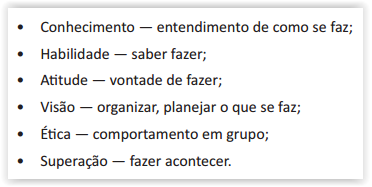 Utilizando uma escala de 1 a 4 pontos, na qual 1 corresponde a pouco e 4 a muito, o gestor aplicou essa técnica e obteve o seguinte resultado.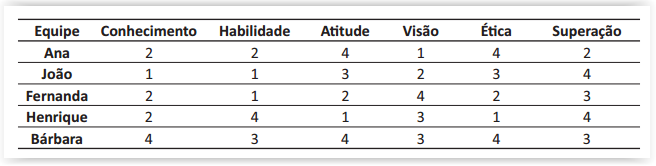 Com base nos resultados desse mapeamento, avalie as afirmações a seguir.I. Uma ação a ser implementada é promover um treinamento para melhorar a habilidade de vendas, visto que os resultados indicam ser este um dos pontos mais críticos da equipe, como demonstram os resultados de Ana, João e Fernanda.II. Henrique, apesar de sempre cumprir as metas, precisaria de acompanhamento próximo do gestor e dejeedback, para melhorar seu comportamento interpessoal, espelhando-se em Ana e Bárbara.III. Bárbara representa um membro formador de opinião e exemplo para a equipe. É uma colaboradora que deve ser reconhecida e incentivada para que ajude a melhorar o relacionamento da equipe como um todo.É correto o que se afirma ema) I, apenas.b) III, apenas.c) I e II, apenas.d) II e III, apenas.e) I,II e III.Questão 11 (ENADE – 2012).A gerente da unidade gestora de saúde X de um pequeno município brasileiro defende sua unidade como a mais eficiente das três unidades do município, em termos de motivação de pessoal, pois, durante um ano de registros de faltas e presenças, observou apenas 18 faltas de seus 90 profissionais. A gerente assegura que sua unidade é a melhor no critério "nível de faltas relativo ao número de profissionais", e a sua referência de comparação é a unidade gestora Y, que conta com 120 profissionais e registrou, no mesmo período, 24 faltas. Os gerentes das unidades Y e Z contestam o argumento da gerente da unidade X, o que se tornou fator de potencial conflito entre gestores. Para esclarecer melhor os fatos, o secretário de saúde fez um levantamento das três unidades gestoras de saúde (X, Ye Z), e observou que foram registradas, entre 350 profissionais, 62 faltas no total.Com base no contexto acima, avalie as seguintes asserções e a relação proposta entre elas.I. A gerente da unidade gestora de saúde X tem razão ao defender sua unidade como a mais eficiente do município.PORQUEII. A unidade gestora de saúde Z tem o mesmo nível de faltas relativo ao número de empregados dessa unidade do que a unidade gestora de saúde Y.A respeito dessas asserções, assinale a opção correta.a) As asserções I e II são proposições verdadeiras, e a II é uma justificativa da I.b) As asserções I e II são proposições verdadeiras, mas a II não é uma justificativa da I.c) A asserção I é uma proposição verdadeira, e a II é uma proposição falsa.d) A asserção I é uma proposição falsa, e a II é uma proposição verdadeira.e) As asserções I e II são proposições falsas.Questão 12 (ENADE – 2012).A globalização dos negócios ampliou oportunidades e desafios para as empresas. A expansão das operações para outros países levou muitas empresas a criar programas de expatriação de executivos, e o sucesso desses programas depende de diversos fatores. O executivo expatriado precisa não apenas dominar o idioma do país-destino, mas também adaptar-se a culturas e contextos específicos. A convivência e o desempenho em ambientes de trabalho com valores e padrões comportamentais diferentes é quase sempre um e empreendimento complexo. Muitos executivos retornam frustrados para seus países de origem após experiências de gestão mal sucedidas no exterior. Na perspectiva organizacional, essas experiências configuram retorno não realizado de investimentos em pessoas e capacidade gerencial.Considerando o contexto apresentado, avalie as seguintes asserções e a relação proposta entre elas.I. A adaptação bem-sucedida de um executivo expatriado depende, em larga medida, da acomodação, elemento do processo de aprendizagem por meio do qual o indivíduo modifica as suas estruturas cognitivas.PORQUEII. A vivência intercultural leva o executivo expatriado a experimentar, ocasionalmente, sensações de desconforto gerado pela dissonância cognitiva que ocorre quando ele se depara com crenças ou conhecimentos que desafiam aquilo que sempre julgou certo.A respeito dessas asserções, assinale a opção correta.a) As asserções I e II são proposições verdadeiras, e a II é uma justificativa da I.b) As asserções I e II são proposições verdadeiras, mas a II não é uma justificativa da I.c) A asserção I é uma proposição verdadeira, e a II é uma proposição falsa.d) A asserção I é uma proposição falsa, e a II é uma proposição verdadeira.e) As asserções I e II são proposições falsas.Questão 13 (ENADE – 2009).Um dos principais desafios do líder é conseguir a dedicação e o empenho de seus liderados na realização das atividades e tarefas que lhes competem, visando a alcançar os objetivos organizacionais. A liderança efetiva pressupõe, portanto, o conhecimento das principais teorias motivacionais que podem orientar as ações do líder com o objetivo de canalizar os esforços dos liderados. É CORRETO afirmar, tendo em conta os conceitos básicos das teorias da motivação, quea) a expectativa dos indivíduos sobre a sua habilidade em desempenhar uma tarefa com sucesso é uma importante fonte de motivação no trabalho.b) objetivos genéricos e abrangentes, que dão margem para diferentes interpretações e ações, são uma importante fonte de motivação no trabalho.c) os indivíduos tendem a se esforçar e a melhorar seu desempenho, quando acreditam que esse desempenho diferenciado resultará em recompensas para o grupo.d) todas as modalidades de recompensas e punições são legítimas, quando seu intuito é estimular os esforços individuais em prol dos objetivos organizacionais.e) todos os indivíduos possuem elevadas necessidades de poder, e a busca por atender a essas necessidades direciona os seus esforços individuais.Questão 14 (ENADE – 2009).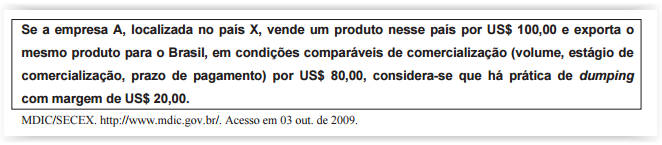 Com base nessa situação, pode-se afirmar que a prática de dumpingI. permite que uma empresa entre em mercados estrangeiros, com vantagem em relação às empresas já estabelecidas naqueles mercados;II. é considerada uma prática leal de comércio;III. pode provocar o desmantelamento da indústria nacional de um país, se for implementada por uma empresa estrangeira.É CORRETO afirmar quea) apenas os itens I e III estão corretos.b) apenas os itens I e II estão corretos.c) apenas os itens II e III estão corretos.d) nenhum item está correto.e) todos os itens estão corretos.Questão 15 (ENADE – 2009).Saiu o resultado da pesquisa de clima organizacional da BomTempo S.A. Entretanto, os resultados relativos ao item Responsabilidade e Motivação com o Trabalho são os que mais preocupam Jorge, o Diretor de Recursos Humanos. Estes são os resultados da pesquisa: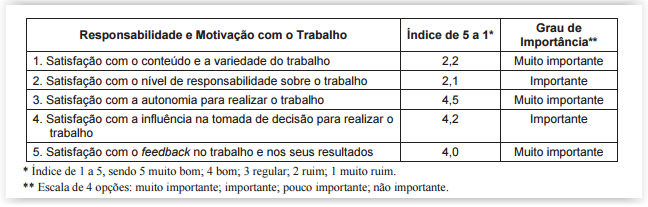 Alguns funcionários relataram, no campo do questionário reservado para comentários adicionais, que as atividades não utilizavam plenamente o seu potencial. Com base nas informações e nos dados apresentados, Jorge solicitou à sua equipe preparar algumas opções de planos voltados para gerar motivação com o trabalho e reverter essa situação junto aos funcionários.Por qual das alternativas Jorge deverá optar?a) Abertura dos canais de comunicação e feedback.b) Aumento do trabalho em grupo.c) Enriquecimento de cargo lateral e vertical.d) Participação dos funcionários no processo decisório.e) Simplificação das atividades.Questão 16 (ENADE – 2009).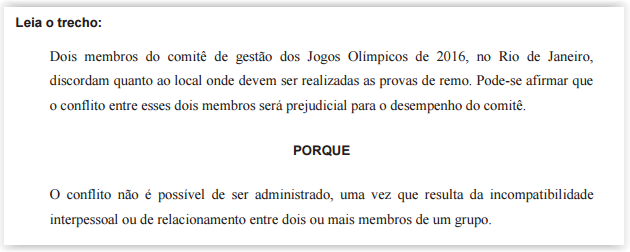 A respeito dessas duas afirmações, é CORRETO afirmar quea) as duas afirmações são verdadeiras, e a segunda não justifica a primeira.b) as duas afirmações são verdadeiras, e a segunda justifica a primeira.c) a primeira afirmação é verdadeira, e a segunda é falsa.d) a primeira afirmação é falsa, e a segunda é verdadeira.e) as duas afirmações são falsas.Questão 17 (ENADE – 2009).Cada uma das teorias administrativas surgiu como uma resposta aos problemas empresariais mais relevantes de sua época.Sobre as Teorias de Administração, considere as afirmativas a seguir:I. A Teoria da Burocracia de Weber procurou utilizar métodos quantitativos na busca de soluções para problemas complexos.II. A Visão Sistêmica da Administração considerou a organização como um sistema fechado, sem necessidade de interação com o ambiente, o qual é estável e previsível.III. A Escola das Relações Humanas apresentou a existência da organização informal e das necessidades sociais das pessoas na organização.IV. A Administração Científica de Taylor buscou aumentar a eficiência operacional das empresas por meio da ausência de desperdícios e da divisão do trabalho.Estão CORRETAS somente as afirmativas:a) II e IV.b) I, II e IV.c) I, III e IVd) II, III e IV.e) III e IV.Questão 18 (ENADE – 2009). Leia o texto:Durante sua atividade profissional, os administradores precisam tomar inúmeras decisões que envolvem riscos com impacto no desempenho de suas organizações. Fazem-no num contexto em que não dispõem de informações suficientes e têm restrições de recursos e de tempo para coletar mais informações para apoiar o seu processo decisório. Além disso, possuem limitações cognitivas que impedem alcançar uma solução ótima para os problemas que enfrentam.Com base no texto, é CORRETO afirmar que os administradores tomam decisões num contexto de racionalidadea) instrumental.b) legal.c) limitada.d) plena.e) técnica.Questão 19 (ENADE – 2009).Considerando-se a necessidade de se criar uma intensa colaboração entre todos os funcionários para atingir as metas estipuladas, o gerente do Restaurante Paladar Exótico decidiu aplicar um Plano de Incentivo de Grupo, por meio de bonificações à sua equipe de funcionários.Qual das alternativas representa adequadamente esse Plano de Incentivo de Grupo?a) Incentivar o desempenho diferenciado dos diversos subgrupos componentes da equipe de funcionários.b) Promover à posição de supervisor do grupo o funcionário que mais se destacar na realização das suas atividades.c) Recompensar, de forma diferenciada, os funcionários, com base na experiência deles.d) Recompensar o conjunto dos funcionários sempre que as metas esperadas do restaurante forem atingidas ou superadas.e) Recompensar os funcionários que se destacarem na superação das metas individuais.Questão 20 (ENADE – 2009).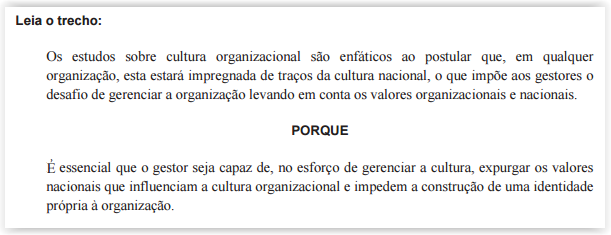 A respeito dessas duas afirmações, é CORRETO afirmar quea) as duas afirmações são verdadeiras, e a segunda não justifica a primeira.b) as duas afirmações são verdadeiras, e a segunda justifica a primeira.c) a primeira afirmação é verdadeira, e a segunda é falsa.d) a primeira afirmação é falsa, e a segunda é verdadeira.e) as duas afirmações são falsas.Questão 21 (ENADE – 2009).Carlos Andrade foi nomeado para substituir o antigo presidente do grupo empresarial Xambri. Seu principal desafio será transformar a cultura de uma empresa familiar em uma nova cultura organizacional, fundada em novos valores, como profissionalismo, envolvimento e proatividade. Carlos sabe que essa não será uma tarefa fácil, principalmente em função da resistência dos gerentes e dos funcionários do grupo Xambri, que não estão acostumados com mudanças e participação nas decisões. Uma solução fácil seria demiti-los e contratar outros funcionários, mas Carlos não quer criar um clima tenso na organização. Prefere optar por um caminho que melhore o clima e estimule o envolvimento dos antigos funcionários.Em qual abordagem teórica da administração Carlos deve se basear para enfrentar esse desafio?a) Clássica.b) Comportamental.c) Contingencial.d) Fundamental.e) Sistêmica.Questão 22 (ENADE – 2009).O laboratório de biotecnologia Ypslon apresentou resultados muito abaixo do esperado na última pesquisa de satisfação dos clientes. Diante disso, encarregou o responsável pelo Departamento de Recursos Humanos, Dr. Garrido, de desenvolver um programa de treinamento, visando à melhoria do atendimento ao cliente.Com base na situação descrita, considere os seguintes objetivos de um programa de Treinamento e Desenvolvimento:I. proporcionar ao funcionário oportunidades para o contínuo desenvolvimento em seu cargo atual;II. utilizar instrumental adequado que permita a medição do desempenho do funcionário durante um dado período de tempo;III. mudar a atitude dos funcionários para criar um relacionamento interpessoal mais satisfatório e para aumentar o seu nível de envolvimento;IV. identificar os funcionários que necessitam de reciclagem e selecionar os empregados com condição de receberem promoção ou serem transferidos.Estão CORRETOS somente os objetivosa) I e III.b) III e IV.c) II e III.d) I e IV.e) I e II.Questão 23 (ENADE – 2009). 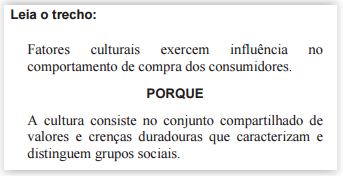 A respeito dessas duas afirmações, é CORRETO afirmar quea) as duas afirmações são verdadeiras, e a segunda não justifica a primeira.b) as duas afirmações são verdadeiras, e a segunda justifica a primeira.c) a primeira afirmação é verdadeira, e a segunda é falsa.d) a primeira afirmação é falsa, e a segunda é verdadeira.e) as duas afirmações são falsas.Questão 24 (ENADE – 2006).O Banco Solidariedade & Amigos S.A. recém-adquiriu uma empresa de software, a SB Sistemas Bancários Ltda., que detinha 25% do mercado de programas de segurança bancária. Após uma análise organizacional, percebeu-se que a expansão desejada não ocorria devido à falta de agressividade da empresa e da sua estrutura extremamente verticalizada, pesada e inflexível.O Banco decidiu implementar uma transformação radical na nova empresa, redesenhando-a como uma organização adaptativa. Assim, será necessário desenvolver na empresa uma cultura organizacional que:I - seja voltada para o cliente;II - valorize a inovação e a criatividade;III - mantenha as crenças existentes;IV - promova o aprender a aprender;V - se baseie em metas e na implantação de um plano de incentivos.Estão corretos, apenas, os itensa) I, II e III.b) I, II e IV.c) III, IV e V.d) I, II, III e V.e) I, II, IV e V.Questão 25 (ENADE – 2006). Na maioria dos serviços, o pessoal de atendimento ao cliente necessita de treinamento em habilidades interpessoais.PORQUENa maioria dos serviços, a produção e a entrega acontecem simultaneamente entre o pessoal de atendimento e o cliente.Analisando as afirmações acima, conclui-se quea) as duas afirmações são verdadeiras, e a segunda justifica a primeira.b) as duas afirmações são verdadeiras, e a segunda não justifica a primeira.c) a primeira afirmação é verdadeira, e a segunda é falsa.d) a primeira afirmação é falsa, e a segunda é verdadeira.e) as duas afirmações são falsas.Questão 26 (ENADE – 2006).A Empresa de Exportação Ji-Paraná está fazendo uma atualização de seus cargos e salários. Iniciou o processo a partir da descrição de cargos, como é recomendado. Para implementar uma descrição eficiente de cargos é necessário considerara) os requisitos mentais.b) os requisitos físicos.c) as faixas salariais.d) as tarefas e atribuições.e) as condições de trabalho.Questão 27 (ENADE – 2006).Desde o início de seu Curso o jovem gerente tinha aprendido que uma das atividades mais desafiadoras do Administrador era tomar decisões, em especial, em grandes empresas. Ele, todavia, estava agora no comando da pequena empresa pertencente à sua família. Nesta situação, no Brasil, pode-se afirmar que as decisões, na maioria dos casos, tendem a sera) programadas, ocorrendo raras decisões não programadas.b) concentradas em uma alternativa, pois há limites de tempo.c) condicionadas pela baixa turbulência do ambiente de negócio.d) tomadas com base na racionalidade plena.e) arriscadas, apesar de ser difícil mensurar o risco.Questão 28 (ENADE – 2006).Dentre os pilotos que compõem o quadro da Cia. Aérea Lunar, alguns têm demonstrado desempenho acima da média. Para esses, o Departamento de Recursos Humanos (RH) resolveu estabelecer um plano de recompensas diferenciado daquele utilizado para o restante da Companhia. Celso, Analista de RH, fez um levantamento das diferentes estratégias para recompensar esse grupo de pilotos. Quais das estratégias de recompensa relacionadas abaixo são mais indicadas para esse caso?a) Aquelas que estão diretamente vinculadas ao critério dos objetivos de realização empresarial, aliadas ao tempo de serviço no cargo.b) Aquelas que atingem indivíduos de desempenho acima do esperado, sem que o tempo de serviço seja levado em conta.c) Aquelas que contemplam resultados globais, perceptíveis porém impossíveis de serem quantificados.d) Aquelas que contemplam resultados setoriais, perceptíveis porém impossíveis de serem quantificados.e) Aquelas que se referem aos indivíduos de desempenho acima do esperado e que trabalham há mais tempo na empresa.Questão 29 (ENADE – 2006).Embora constitua área de conhecimento das mais fascinantes, as bases teóricas da Administração ainda estão em formação. Os estudos pioneiros de Taylor e Fayol, por exemplo, foram ampliados, de forma significativa, nos anos posteriores. Sobre as Teorias da Administração pode-se afirmar que:I - na Burocracia, o trabalho realiza-se por meio de funcionários que ocupam cargos, os quais têm atribuições oficiais, fixas e ordenadas por meio de regras, leis ou disposições regimentais;II - na Administração Científica, enfatiza-se o estudo das tarefas, a seleção e o treinamento de trabalhadores e a busca pela eficiência operacional;III - na Reengenharia de Processos, há um esforço deliberado de se ter uma visão sistêmica da empresa, lastreado em estruturas organizacionais verticalizadas;IV - na visão Contingencial, procura-se analisar como as condições ambientais da empresa afetam as possibilidades de escolha nas decisões organizacionais;V - na abordagem Comportamentalista, a eficácia organizacional é promovida pela aplicação de análise quantitativa aos problemas e decisões administrativas.São corretas, apenas, as afirmativasa) I, II e III.b) I, II e IV.c) I, III e V.d) II, IV e V.e) III, IV e V.Questão 30 (ENADE – 2006).As novas políticas de pessoal, recentemente implantadas na Confecção Norma Modas, trouxeram insatisfação e estresse para o ambiente de trabalho e consequentes perdas financeiras. A insatisfação e o estresse foram detectados a partir dos seguintes indicadores:I - custos associados a doenças ocupacionais;II - violência no trabalho;III - nível de responsabilidade atribuída ao cargo;IV - inclinações pessoais;V - absenteísmo e rotatividade.Como fontes adequadas de investigação, estão corretos, somente,a) I, II e V.b) I, III e V.c) II, III e IV.d) II, IV e V.e) III, IV e V.Questão 31 (ENADE – 2006).Muitas empresas têm dificuldade de promover mudanças nos comportamentos de seus funcionários no ambiente de trabalho.PORQUEAs crenças, valores e atitudes que compõem a cultura organizacional influenciam comportamentos dos funcionários na empresa.Analisando as afirmações acima, conclui-se quea) as duas afirmações são verdadeiras, e a segunda justifica a primeira.b) as duas afirmações são verdadeiras, e a segunda não justifica a primeira.c) a primeira afirmação é verdadeira, e a segunda é falsa.d) a primeira afirmação é falsa, e a segunda é verdadeira.e) as duas afirmações são falsas.GabaritoAdministração Geral // TGA // Comunicação // Gestão de PessoasQuestão 1CQuestão 11EQuestão 21BQuestão 2AQuestão 12AQuestão 22AQuestão 3AQuestão 13AQuestão 23AQuestão 4DQuestão 14AQuestão 24EQuestão 5DQuestão 15CQuestão 25AQuestão 6EQuestão 16EQuestão 26DQuestão 7EQuestão 17EQuestão 27EQuestão 8CQuestão 18CQuestão 28BQuestão 9EQuestão 19DQuestão 29BQuestão 10EQuestão 20CQuestão 30AQuestão 31A